جامعة الملك سعود 					   	                             مفردات المقرر : علم الاجتماع الحضري.          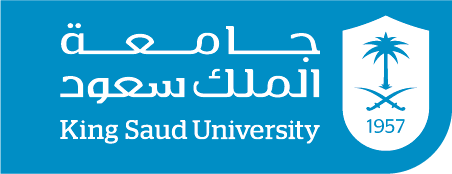 كلية الآداب                                                                                                              الفصل الدراسي: الاول							                                         السنة الدراسية: 1439معلومات المحاضر:طرق التقييم:الخطة الأسبوعية:د.أسماء الرويلي  اسم المحاضر6 الساعات المكتبية190 رقم المكتب@ksu.edu.sa aalrowily عنوان البريدي الإلكتروني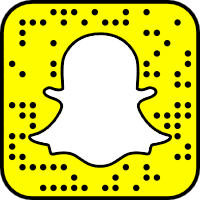 dr-asmaalasiyسناب شاتعلم الاجتماع  الحضري. اسم المقرر318 جمع رقم المقررالتعريف بالمجتمع الحضري ومكوناته وخصائص الحياة الحضرية واكساب الطالبات القدرة على التمييز بين أشكال المجتمعات وأوجه الشبه والاختلاف بينهما سواء من حيث (أنماط التفاعلات الاجتماعية – أشكال العلاقات – المهن – البيئة الفيزيقية وكيفية  استغلالها) واكسابهن معارف حول أهم المشكلات التي أفرزها المجتمع الحضري  وتطوير مهارتهن في استخدام شبكة الإنترنت في الحصول علي أحدث ما كتب حول ظواهر المجتمع الحضري ويجب أن يدرك الطالبات في نهاية المقرر إلى أي مدى يتأثر الأفراد بالإقامة داخل المجتمع الحضري وكيف ينتج عنها تغيرات في النظم الاجتماعية السائدة مثل النظام (الأسرى – الاقتصادي – إلخ......) والتعرف على بدايات تحضر المجتمع السعودي .. توصيف المقرريهدف هذا المقرر إلى إكساب الطالبات كم من المعلومات والمعارف حول العديد من القضايا النظرية والتطبيقية التي يهتم بدراستها هذا الفرع من فروع علم الاجتماع. فبالنسبة للمجال النظري نسعى من خلال هذا المقرر إلى تزويد الطالبات بالمداخل النظرية التي من خلالها عالج علماء الاجتماع موضوعات العلم بمعنى أخر يهتم هذا الجانب بالحديث عن ظروف نشأة علم الاجتماع الحضري وما هي اهم المداخل المنهجية وما هي أهم الموضوعات التي اهتم علماء الاجتماع بدراستها في هذا النمط من أنماط المجتمعات وكيف يمكن التمييز بينه وبين أشكال المجتمعات الأخرى كالمجتمعات الريفية والبدوية هذا إلى جانب توضيح أشكال العلاقات الاجتماعية داخل هذه المجتمعات والخصائص والسمات الحضرية للنظم الاجتماعية هذا بالإضافة إلى الحديث عن كيفية نشأة المدن وتطورها وما هي أهم التطورات التي لحقت بأشكال الإقامة الحضرية.         أما بالنسبة للجانب التطبيقي يركز المقرر على اكساب الطالبات معارف حول أهم المشكلات التي صاحبت المجتمعات الحضرية  والتي نهدف من خلال عرضها التوصل إلى حلول علمية تتعلق بكيفية مواجهتها. نواتج التعلم علم الاجتماع السياسي للدكتور احسان محمد الحسن الكتب الرئيسية المحاضرة الدراسية.           2- المناقشة الجماعية.3- ورش العمل.               4- التعلم التعاوني.استراتيجيات التعليم تاريخ التغذية الراجعة (تزويد الطالبات بالنتيجة)* تاريخ التقييم  تقسيم الدرجاتالنوع30 درجةاختبار الأولتقارن الطالبة بين حياة اجدادها والحياة التي نعيشها وتركز على جوانب التحضر.تقارن الطالبة بين حياة اجدادها والحياة التي نعيشها وتركز على جوانب التحضر.تقارن الطالبة بين حياة اجدادها والحياة التي نعيشها وتركز على جوانب التحضر.نشاط يمنع التغيب عن الاختبارات الفصلية ولن يعاد الاختبار إلا بوجود تقرير طبي مصدق من مستشفى حكومي ويوافق القسم عليه. يمنع التغيب عن الاختبارات الفصلية ولن يعاد الاختبار إلا بوجود تقرير طبي مصدق من مستشفى حكومي ويوافق القسم عليه. يمنع التغيب عن الاختبارات الفصلية ولن يعاد الاختبار إلا بوجود تقرير طبي مصدق من مستشفى حكومي ويوافق القسم عليه. يمنع التغيب عن الاختبارات الفصلية ولن يعاد الاختبار إلا بوجود تقرير طبي مصدق من مستشفى حكومي ويوافق القسم عليه.العـنـوان الأسبوع نشأة علم الاجتماع الحضري وأهم موضوعات بحثه1 المفاهيم المستخدمة في علم الاجتماع الحضري, خصائص الحياة الحضرية2 إسهامات علماء الاجتماع الأوروبيين في دراسة المجتمع الحضري3 اسهام علم الاجتماع الأمريكي في دراسة المجتمع الحضري4  الاختبار الأول5 نشأة المدن وتطورها 6 أشكال الإقامة الحضرية7  نماذج مختلفة من الحياة الاجتماعية الحضرية 8 مداخل دراسة المجتمع الحضري9 المشاكل المتعلقة بالمجتمع الحضري 10 المجتمع الحضري داخل المملكة العربية السعودية11 نماذج للتغير في المجتمع الحضري داخل المملكة العربية السعودية12أسبوع المراجعةأسبوع المراجعة